ΣΥΛΛΟΓΟΣ ΕΚΠΑΙΔΕΥΤΙΚΩΝ Π. Ε.          ΑΜΑΡΟΥΣΙΟΥ                                                    Μαρούσι 30 – 11 – 2016 Ταχ. Δ/νση: Ιερού Λόχου 3 – 5                                        Αρ. Πρ. : 2 Τ.Κ.  15124 Μαρούσι Τηλ. & Fax: 210 8020697  Πληροφορίες: κος Πολυχρονιάδης Δ. (6945394406)                                                                  Δικτυακός τόπος: http//: www.syllogosekpaideutikonpeamarousiou.gr                                                                                      Θέμα: «Συγκρότηση Δ. Σ. του Συλλόγου Εκπ/κών Π. Ε. Αμαρουσίου για το συναδικαλιστικό έτος 2016 – 2017».ΑΠΟΤΕΛΕΣΜΑΤΑ ΕΚΛΟΓΩΝ 23ης   ΝΟΕΜΒΡΙΟΥ 2016 για την ανάδειξη νέου Δ. Σ. του Συλλόγου Εκπ/κών Π. Ε. ΑμαρουσίουΨΗΦΙΣΑΝ 643 ΕΚΠ/ΚΟΙ ΚΑΙ ΕΛΑΒΑΝ        Συναδέλφισσες, συνάδελφοι  το νέο Δ. Σ. του συλλόγου μας, που εκλέχτηκε στις 23 – 11 – 2016, συγκροτήθηκε σε σώμα στις 30 – 11 – 2016 με την εξής σύνθεση :   Πρόεδρος :            Πολυχρονιάδης Δημήτρης               ΔΙΕΞΟΔΟΣ    Αντιπρόεδρος :     Λελεδάκη Ρούλα                               Δ.Α.Κ.Ε.    Γραμματέας :        Κοκκινομηλιώτης Γιώργος            ΔΙΕΞΟΔΟΣ     Ταμίας :                 Σαρδέλης Γιάννης                           Α.Σ.Ε. – ΠΑΜΕ     Μέλος :                  Συνοδινού Σοφία                             ΔΙΕΞΟΔΟΣ      Μέλος :                  Χριστόπουλος Βασίλης                  ΔΙΕΞΟΔΟΣ    Μέλος :                  Βλαχομήτρος Λευτέρης                 Δ.Α.Κ.Ε.              Το Δ. Σ. του Συλλόγου συγκροτήθηκε αντιπροσωπευτικά και αναλογικά στη βάση της υπεράσπισης και υλοποίησης των αποφάσεων των Γ. Σ. του Συλλόγου (με πιο πρόσφατη αυτήν της 23 – 11 – 2016) και των αποφάσεων των Γ. Σ. του κλάδου. Η ανάθεση των σχολείων και νηπιαγωγείων του συλλόγου μας για ενημέρωση στα μέλη του Δ.Σ. θα γίνει στην επόμενη συνεδρίαση του. Το Δ. Σ. του Συλλόγου, για τη συζήτηση και έκδοση του προγράμματος δράσης του θα συνεδριάσει την Τρίτη 6 – 12 – 2016 στις 20:30 στο 8ο Δημ. Σχ. Αμαρουσίου (Μαραθωνοδρόμου 54 – Μαρούσι) και καλεί όλους τους συναδέλφους – μέλη του,  που επιθυμούν με τις προτάσεις τους να συμβάλουν στη διαμόρφωση του, να παραβρεθούν στη συνεδρίαση και να εκφράσουν τις απόψεις τους.        Οι τακτικές συνεδριάσεις του Δ. Σ. θα γίνονται την πρώτη Τρίτη έκαστου μηνός στις 20:30 (στο 8ο Δημοτικό Σχολείο Αμαρουσίου – Μαραθωνοδρόμου 54, Μαρούσι) και είναι ανοιχτές (όπως και οι έκτακτες συνεδριάσεις του Δ. Σ.) στα μέλη του συλλόγου, ώστε όποιος/-α επιθυμεί να προσέρχεται σ’ αυτές. Η ανάθεση των σχολείων και νηπιαγωγείων του συλλόγου μας για ενημέρωση στα μέλη του Δ.Σ. θα γίνει στην επόμενη συνεδρίαση του.           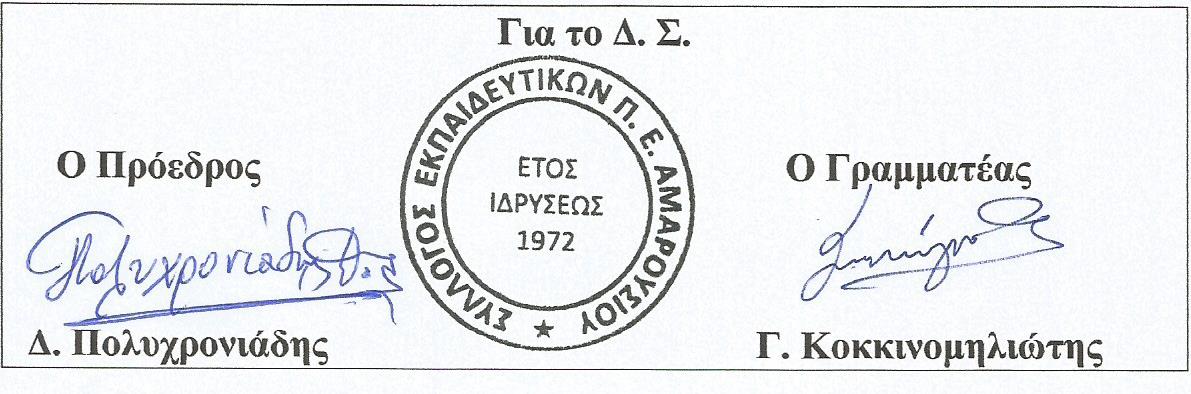 ΔΙΕΞΟΔΟΣ  326 ΕΔΡΕΣ4Δ.Α.Κ.Ε.                         161ΕΔΡΕΣ  2Α.Σ.Ε. – ΠΑΜΕ                  107ΕΔΡΑ    1ΑΚΥΡΑ – ΛΕΥΚΑ         49